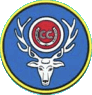 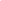 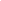 The Hertfordshire Centre Caravan & Motorhome ClubMinutes of committee meeting held on 25 October 2022Video conferenceMEETING MINUTESPositionMembersInitialsAttendedChairman / Website EditorAlan EvansAEYesTreasurerVanessa CannonVCYesSecretaryJean Hickman JHYesRally SecretarySandie EvansSEYesSocial SecretaryJenny VardonJVNoRally Equipment Officer / Health and Safety OfficerGordon PearcyGPYesPublic Relations OfficerMichele GilbertMGYesAttendance OfficerSue FloodSFYesAudio Equipment OfficerMick LucasMLYesDiscussionAction To Be Taken ByWhen1.Welcome1.1The chairman opened the meeting and welcomed committee members.  2.Apologies for absence2.1Apologies for absence were received from JV.3.Minutes of meetings held on 23 August 20223.19.1 SE pointed out that Brian Page did not attend but Doreen Page had been in attendance.3.2With the exception of the amendment reported above, the minutes were agreed to be a true record of the meeting.4.Matters arising from previous meetings4.110.1. All members of the committee with the exception of GP confirmed that they would be attending the committee’s Christmas meal on 15 December 2022.5.Chairman’s report	5.1AE welcomed SF to the Committee and asked for a photo with her husband for the website. 5.2AE said that he thought everything was looking very positive with the Centre. It had a good Committee and was running successful rallies. He noted that lots of visitors wanted to join Herts rallies which was great.  5.3The Committee was reminded that the AGM had been positive, although it was a shame that more ralliers did not attend. There had been some helpful comments from Len and Carol Denbigh about the possibility of changing the format of future AGMs to encourage more attendance and the Committee was keen to discuss this. It was agreed that the AGM would be trialled alongside another rally, such as the August bank holiday or the Sandon  rally (8 - 10 September) and would be called something like a presentation evening. 6.Treasurer’s report6.1VC presented the Treasurer’s report. She noted that the bank balance at the end of July had been £18,380 and at the end of August £23,221.Expenditure had been £1,069,  the bulk of which at £826 was the second quarter VAT bill and £119 was the annual Zoom payment. Income had been £5,910, almost all of which was for the Sywell rally.6.2The bank balance at the end of August had been £23,221 and at the end of September £18,941. Expenditure had been £11,347, which was mainly for Sywell Tickets, and Hurley rally fees.  Income had been £7,067, which was the last of the rally income for Sywell, and also payments for Searles.6.3As of 01 October 2022,the Centre’s £10,000 deposit with the Club will be earning 4% interest instead of the 1% it has been getting for the last few years. This equates to around £400 per annum instead of £100 which will be a bonus.6.4VC concluded her report by advising the Committee that the Centre had over £2,000 earmarked for the Air Ambulance Charity, plus over £600 from Colin Vardon’s memorial event. It was suggested that this could be presented to the Charity at the New Year rally and JH agreed to contact the Air Ambulance to make arrangements. JHNov 20226.5MG asked if the Centre received money from the Club and VC advised that it received about £1,000 to cover running costs.7.Secretary’s report	7.1JH reported that she had distributed the Autumn newsletter and received some messages back to say thank you. She had also sent out some get well soon cards to members.8.Rally secretary’s report	8.1SE provided her report as follows:The rally at the Blue Lias public house, Southam was a fun weekend. There were 26 families booked on with some visitors from other centres. North London members were joining much more often.  Well done to the rally officers, Mick and Viv Lucas.Thanks to JH for running the AGM and to Sue and Brian Flood for being the rally officers. The weekend went off well.  SE said she hoped the Committee enjoyed the lunch.17 families booked onto the Hurley rally, which was in a lovely venue. It had been noted that the online rally slip needed to be amended to show how many nights people wished to stay on a rally as the rally officers at Hurley had paid for four nights for all ralliers up front and some had only stayed two nights. This had cost the Centre money and the site would not refund.Sywell Classic had 133 units plus the rally officers. Many members had already booked for next year. The price for next year was expected to have a slight increase. Around £80 was made for the Centre’s charity on a soft toy tombola. A rally at Searles in October had 24 vans. Everyone had had a great time. Well done to JV and Doreen and Brian Page for a fab week on the beach with lots of fun socials.8.2Future ralliesLots of ralliers had booked onto the Children in Need rally and the hall had been booked for Friday and Saturday night.  Skittles and Jenga were planned, along with hot two course meal on Saturday evening.There had been a change of venue for the Christmas party rally due to the school being double booked.  A new venue had been found at the Moggerhanger Village Hall. This was hard standing in the new car park beside the hall and would take up to 22 vans. Eight families were yet to confirm for the New Year rally. Prices for the entertainment had gone up so the rally fee had increased by £10.00. This may not cover the cost entirely so the Centre could make a small loss.8.3Rallies 2023There were still a few rallies that did not have rally officers.Daffodil event in MarchThorpeness in MayRye Rugby Club in JulyXmas Party in December (this venue may change if this year's party works out well.)All the Herts rallies for 2023 had been loaded onto the Clubs website and magazine.9.Any Other Business9.1VC advised that some complaints had been received on the current party tents. They were complicated to erect and some were ripped.She reported that she had done some research and suggested that the Centre purchase 4 pop-up tents of 3m x 3m. These would be slightly heavier but better quality and easier to put up. It was agreed that a guttering system was required. Each tent was around £279. VC offered to do some further research with the aim of buying the tents before Easter 2023.VCNext meeting9.2MG offered to be assistant rally officers at the Children in Need rally. 9.3GP reported that a note would need to go out on FaceBook to remind members to pay their annual fee for the 200 Club. GPNov 20229.4MG requested for members to be advised on how many rallies they had attended during the year.  She thought this might encourage people to do more the following year.  SE advised that the information had been in the Christmas newsletter. 9.5The Committee was reminded that a small rally book would be produced for 2022.9.6The Committee was asked to do write-ups on future rallies that  they attend for the newsletter.9.7SE reported that Gill and Alan Leeds had sold their motorhome and had sent their thanks and best wishes to the Centre.9.8SE advised that some catering equipment had been thrown away as it was no longer used.9.9Christmas rallyJH was asked to confirm the number of  ladies gifts for the Christmas party rally to SE.It was agreed that ralliers would be asked to bring a Christmas dish for a buffet on the Saturday evening. JH would advise those attending.JHDec 20229.10AE advised that he had updated the fishing rally rules and would distribute them  ASAP.AENext meeting9.11AE reported that he had been updating the website. He had also been investigating employing someone/company to manage the website. 10.Close11.1The meeting closed at 8.55pm.  